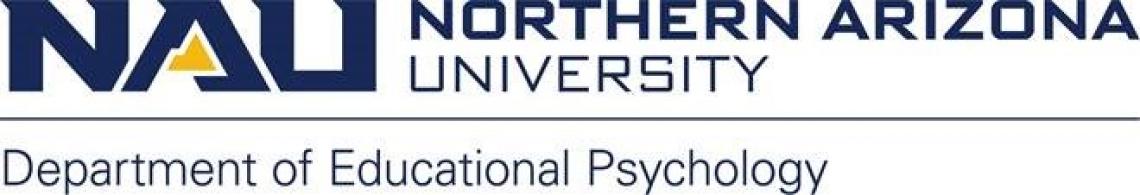 Student Affairs Fieldwork Student Evaluation of Faculty Supervisor(To be completed by the student at the end of the fieldwork placement)The student is to complete this evaluation form at the end of the Fieldwork. The original completed from is sent to Dept. Chair, Educational Psychology, COE 5774, NAU, Flagstaff, AZ 86011.Please rate using the following scale:1 – Unsatisfactory2 – 3 – Satisfactory4 – Meritorious5 – 6 – Highly MeritoriousAdditional Comments or Suggestions:Student Name: Semester/Year: Academic Program:  Site: On-Site Supervisor: 1234561.)Provided me with an understanding of the procedures of the Fieldwork2.) Was available to answer questions3.)Accepted & respected me as a person4.) Facilitated a process that provided me with feedback about my strengths & weaknesses5.)Was consistent & flexible in supervision6.) Encouraged me to engage in professional behavior7.)Provided clarification & resource information upon request8.) Facilitated the application of criteria in evaluating my performance fairlySIGNATURESSIGNATURESStudent: _________________________________________________________Date: Department Chair: ________________________________________________________________Date: 